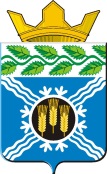 АДМИНИСТРАЦИЯКРАПИВИНСКОГО МУНИЦИПАЛЬНОГО РАЙОНАПОСТАНОВЛЕНИЕот 30.12.2015 г. №1347пгт. КрапивинскийО внесении изменений в постановление администрации Крапивинского муниципального района от 12.11.2014 г. №1605 «Об утверждении муниципальной программы «Профилактика безнадзорности и правонарушений несовершеннолетних» на 2015 – 2018 годы»1. Внести в муниципальную программу «Профилактика безнадзорности и правонарушений несовершеннолетних» на 2015 – 2018 годы, утвержденную постановлением администрации Крапивинского муниципального района от 12.11.2014 г. №1605, в редакции постановления администрации Крапивинского муниципального района от 17.11.2015 г. №1188 (далее - муниципальная программа) следующие изменения:1.1. Раздел 1 муниципальной программы изложить в новой редакции согласно приложению к настоящему постановлению.1.2. Пункт 1.1. раздела 5 муниципальной программы изложить в следующей редакции:«»2. Обеспечить размещение настоящего постановления на официальном сайте администрации Крапивинского муниципального района в информационно-телекоммуникационной сети «Интернет».3. Контроль за исполнением настоящего постановления возложить на заместителя главы Крапивинского муниципального района З.В. Остапенко.ГлаваКрапивинского муниципального районаТ.Х. БиккуловПриложениек постановлению администрацииКрапивинского муниципального районаот 30.12.2015 г. №1347«1. Характеристика текущего состояния в Крапивинском муниципальном районе сферы деятельности, для решения задач которой разработана муниципальная программа, с указанием основных показателей и формулировкой основных проблем.В Крапивинском районе проживает 1454 малообеспеченных семей, из них которых воспитываются 2747 детей.На 30.12.2015 г. на учёте в комиссии по делам несовершеннолетних и защите их прав состоит 46 семьи, находящихся в социально опасном положении, в них 97 детей. За 2015 год в районе поставлено на учет в КДН и ЗП 16 семей, находящихся в социально опасном положении. Снято с учета 33 семей, из них в связи с улучшением внутрисемейной обстановки 21 семей. За 2015 год на территории Крапивинского района уровень преступности среди несовершеннолетних вырос на 30%, то есть с 30 в 2014 году до 39 в 2015 году. Удельный вес подростковой преступности в Крапивинском районе составляет 10,0,% (АППГ-7,1%), что вы выше среднеобластного который составляет 5,1%.В МБУЗ «Крапивинская ЦРБ» Крапивинского района на учёте у врача - нарколога состоит 1 подростка употребляющие алкогольную продукцию и наркотические средства. Несовершеннолетним гражданам, поступающим в состоянии наркотического, медикаментозного и алкогольного опьянения оказывается экстренная помощь в любое время суток. В связи с этим необходимо уделить внимание предупреждению и раннему выявлению семейного неблагополучия, работе с несовершеннолетними осужденными условно. Органами и учреждениями системы профилактики безнадзорности несовершеннолетних проводится профилактическая работа в отношении родителей, законных представителей несовершеннолетних, не исполняющих обязанности по воспитанию детей. За 2015 год к административной ответственности привлечено 376 родителей, не исполняющих обязанности по воспитанию, содержанию, обучению, защите прав и законных интересов несовершеннолетних.За 2015 год Отделом МВД России по Крапивинскому району принято 21 заявлений о без вести пропавших несовершеннолетних Крапивинского района (АППГ-18), из них воспитанников государственных учреждений – 0 (АППГ-1). Исходя из вышеизложенного следует, что в сравнении с аналогичном периодом прошлого года произошло снижение самовольных уходов, имеются факты слабого контроля со стороны родителей, которые не знают друзей своих детей, где они проживают, а также имеется 1 факт самовольного ухода из дома опекаемого ребенка.Вот почему актуальным является принятие программы, основной целью которой является профилактика безнадзорности и правонарушений несовершеннолетних. Программа носит межведомственный характер, так как затрагивает сферы деятельности органов исполнительной власти и правоохранительных органов.Значительная роль в программе отводится комплексу мероприятий, направленных на предупреждение безнадзорности несовершеннолетних, профилактику алкоголизма и наркомании, формирование системы культурного, спортивного, правового, нравственного и военно-патриотического воспитания детей, укрепление института семьи.»1.1.Обеспечение деятельности комиссии по делам несовершеннолетнихКоличество проведенных заседаний комиссииед.242626261.1.Обеспечение деятельности комиссии по делам несовершеннолетнихКоличество семей, состоящих на учете в КДН и ЗПед.63464646